Patient Name _________________________________________	Date____________ELECTRONIC HEALTH RECORDS (EHR) DRUG LISTAre you currently taking any medications:	Yes	NoPlease list all your meds (be specific) with dosage. If you have a list we can copy it.Are you allergic to any medication?	Yes	NoPlease list the medication you are allergic to: 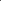 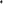 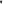 Please list problem caused by that reaction:Do you currently smoke?     Yes      No           Daily     OccasionallyHave you ever been a smoker?	Yes         NoDo you use any other form of tobacco:	Yes	No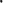 EMAIL: Mobile Phone:Home or Work Phone: